กิจกรรมที่ 1 ประชุมคณะกรรมการมัสยิด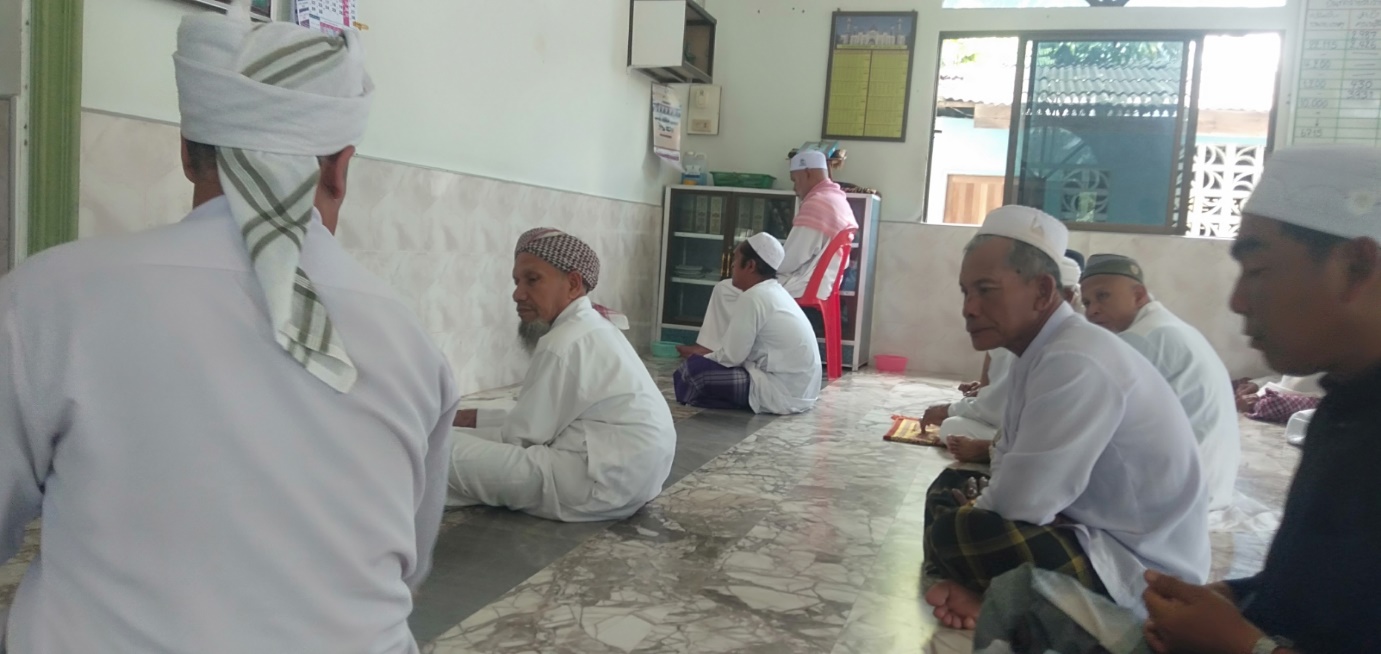 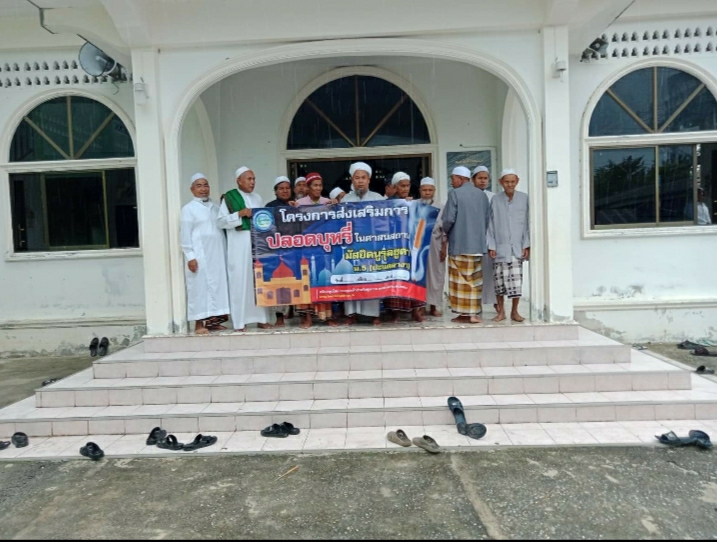 